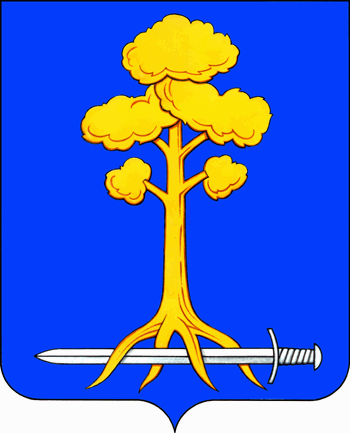 МУНИЦИПАЛЬНОЕ ОБРАЗОВАНИЕСЕРТОЛОВСКОЕ ГОРОДСКОЕ ПОСЕЛЕНИЕВСЕВОЛОЖСКОГО МУНИЦИПАЛЬНОГО РАЙОНАЛЕНИНГРАДСКОЙ ОБЛАСТИАДМИНИСТРАЦИЯП О С Т А Н О В Л Е Н И Е28 сентября 2023г.                                                                                                            №1002 г. Сертолово О подготовке и проведении на территории МО Сертоловомассовых культурных и спортивныхмероприятий в октябре 2023 годаВ соответствии с Федеральным законом от 06.10.2003 г. № 131-ФЗ «Об общих принципах организации местного самоуправления в Российской Федерации», на основании Устава МО Сертолово, Положения об администрации, постановления администрации  МО Сертолово от 23.10.2019г. №903 «Об утверждении муниципальной программы МО Сертолово «Развитие культуры  в МО Сертолово» на 2020-2024 г.г., постановления администрации МО Сертолово от 23.10.2019 г. №902  «Об утверждении муниципальной программы МО Сертолово «Развитие физической культуры и спорта в МО Сертолово» на 2020-2024г.г., администрация МО СертоловоПОСТАНОВЛЯЕТ:Провести в октябре 2023года на территории МО Сертолово следующие мероприятия: 1.1.   01.10.2023г. праздничное мероприятие, посвященное Международному Дню пожилых людей, начало в 13:00. Место проведения: территория у д.7 к.2 по ул. Молодцова г.Сертолово;1.2.  20.10.2023г. Фестиваль по сдаче норм ГТО, начало в 09:00. Место проведения: г.Сертолово ул. Центральная,  д.6, корпус 3., МАУ«СДЦ «Высота»;1.3. 23.10.2023г. Соревнования по спортивному ориентированию «Осенняя тропа», начало в 10:00. Место проведения: г.Сертолово, Лесной массив между мкрн. Сертолово-1 и ЖК Новое Сертолово.2. В целях организации и проведения мероприятий, указанных в пункте 1 настоящего постановления, муниципальному автономному учреждению «Спортивно-досуговый центр «Высота» и муниципальному автономному учреждению «Сертоловский культурно-спортивный центр «Спектр» выступить организатором мероприятий, для чего: 2.1.При организации и проведении массового мероприятия руководствоваться:- постановлением администрации МО Сертолово от 21.01.2015 г. № 9 «Об утверждении Положения о порядке организации и проведения массовых мероприятий и фейерверков на территории муниципального образования Сертолово Всеволожского муниципального района Ленинградской области»;- постановлением администрации МО Сертолово от 20.07.2020 г. № 626 «Об утверждении Перечня мест с массовым пребыванием людей на территории МО Сертолово.2.2. Разработать и разместить на официальном сайте администрации МО Сертолово в информационно-телекоммуникационной сети Интернет Положение о соревнованиях и мероприятиях, указанных в п.1.1-1.3.2.3. В целях организации безопасности и охраны общественного порядка организовать взаимодействие с 88 отделом полиции УМВД Российской Федерации по Всеволожскому району Ленинградской области, Группой охраны общественного порядка УМВД Российской Федерации по Всеволожскому району Ленинградской области, командиром ДНД МО Сертолово.2.4.Обеспечить взаимодействие с силовыми структурами по обмену информацией, обо всех подозрительных ситуациях докладывать представителям силовых структур немедленно.2.5.В целях предупреждения и пресечения проявлений экстремистского характера совместно с территориальными органами МВД РФ и МЧС РФ принять предусмотренные законом меры по антитеррористической защищенности мест массового пребывания людей в период проведения массовых мероприятий.3.Рекомендовать 88 отделу полиции УМВД по Всеволожскому району Ленинградской области во взаимодействии с командиром ДНД МО Сертолово (при проведении мероприятий, предусмотренных графиком проведения рейдов ДНД в рамках муниципальной программы «Безопасный город Сертолово» на 2023-2027г.г.) принять меры к обеспечению: - общественного порядка в местах проведения мероприятий и на прилегающих к ним территориях;- незамедлительного реагирования на информацию, поступающую от граждан обо всех подозрительных предметах, находящихся в районе проведения мероприятий.4.  Рекомендовать ГБУЗ ЛО «Станция скорой медицинской помощи» принять меры к обеспечению медицинского сопровождения на период проведения мероприятий.5. Отделу местного самоуправления администрации МО Сертолово направить настоящее постановление в МАУ «Спортивно-досуговый центр «Высота», МАУ «Сертоловский культурно-спортивный центр «Спектр», 88 отдел полиции УМВД по Всеволожскому району Ленинградской области.6. Настоящее постановление разместить на официальном сайте администрации МО Сертолово в информационно-телекоммуникационной сети Интернет.7. Постановление вступает в силу после подписания.8. Контроль за исполнением настоящего постановления возложить на начальника отдела местного самоуправления администрации МО Сертолово Миллер Е.Г.И.о. главы администрации						В.В.Василенко